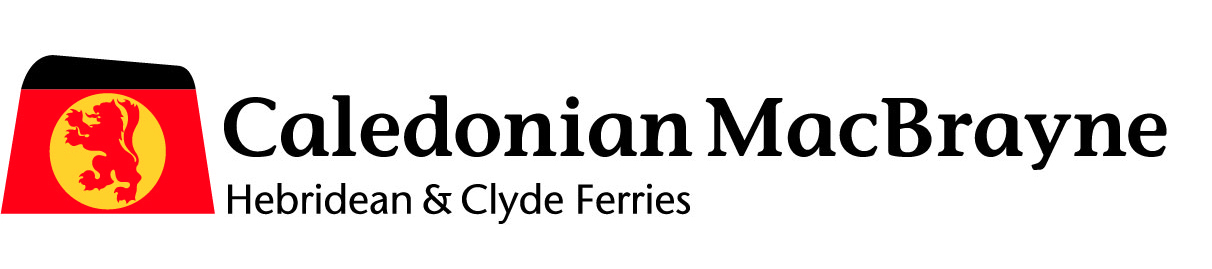 Go Explore 2015Food and Drink Editorial 1,000 – 1,300 wordsDouble page editorial featuring food and drink information from around the Clyde and Hebridean islands. Focus on local produce, production and ‘farm to fork’ process.Food for all – something to suit all tastesHigh quality, fresh produce is available all over the islands and destinations we serveCase studies – snippets of information about local producers ie. Barra Atlantic supply top restaurants in LondonBackground to how the food is reared/made/cooked – cultural traditionsTestimonials and statements from local producers ie. farmersRound it off with how CalMac are involved in the production/sales process in transporting the produce and stocking local produce and ingredients onboard.Did you know – info bitesPlease include images to support textFormatLifestyle magazineEating out and where to buy local produce guide 200 words per region (5)This section will be placed amongst the regional content. A separate piece will be required for each region: Kintyre and Clyde, Southern Hebrides, Inner Hebrides, Skye Raasay & the Small Isles, Outer Hebrides, Each region should have a section with a description on the top places to eat around the islands – everything from restaurants, to chip shops to ice cream parlours. Include information on where to buy local produce – i.e., Arran Cheese Factory.Please include images to support textPlease see our current stock list of local retail products attached